2019年度　養成研修（ミニⅡ・ミニⅢ）HIC医療通訳	ボランティア	令和2年1月25日(土）研修会場：福山市役所　3階　大会議室（福山市東桜町3番5号）ミニⅡ: 集合時間13：15 研修（模擬通訳）＆考査13：30～17：00(予定)ミニⅢ: 集合時間10：15 研修(模擬通訳ほか)＆考査10：30～17：00(予定)HIC医療通訳ボランティアとして登録するには、当センターが実施する養成研修に参加していただき、考査に合格して頂く必要があります。
ミニⅡ・ミニⅢの研修は、経験者や通訳スキルのある方等を対象に2日間（前半・後半）の日程で開催します。※研修後半は、2月開催予定です。	hi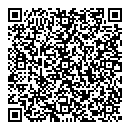 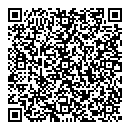 2019年度 1月 HIC医療通訳ボランティア養成研修申込用紙*必須項目：かならず記入・選択して下さい令和2年1月10日(金) 締切(公財)ひろしま国際センターTEL: 082-541-3777　FAX:082-243-2001　 hic-medic@hiroshima-ic.or.jpふくやま国際交流協会TEL: 084-928-1002　FAX:084-927-3897　:kokusai@city.fukuyama.hiroshima.jp該当研修にして下さいミニⅡ　ミニⅢ*年齢年齢　　　歳　　　歳　　　歳　　　歳　　　歳性別*性別*男・女連絡先*住所（〒　　　-　　　　）*住所（〒　　　-　　　　）*住所（〒　　　-　　　　）*住所（〒　　　-　　　　）*住所（〒　　　-　　　　）*住所（〒　　　-　　　　）*住所（〒　　　-　　　　）*住所（〒　　　-　　　　）*住所（〒　　　-　　　　）*住所（〒　　　-　　　　）*住所（〒　　　-　　　　）*住所（〒　　　-　　　　）*住所（〒　　　-　　　　）*住所（〒　　　-　　　　）*住所（〒　　　-　　　　）連絡先TEL*E-mail*E-mail*E-mail*ご職業会社等に勤務している　学生　無職　その他(　　　　　　　)会社等に勤務している　学生　無職　その他(　　　　　　　)会社等に勤務している　学生　無職　その他(　　　　　　　)会社等に勤務している　学生　無職　その他(　　　　　　　)会社等に勤務している　学生　無職　その他(　　　　　　　)会社等に勤務している　学生　無職　その他(　　　　　　　)会社等に勤務している　学生　無職　その他(　　　　　　　)会社等に勤務している　学生　無職　その他(　　　　　　　)会社等に勤務している　学生　無職　その他(　　　　　　　)会社等に勤務している　学生　無職　その他(　　　　　　　)会社等に勤務している　学生　無職　その他(　　　　　　　)会社等に勤務している　学生　無職　その他(　　　　　　　)会社等に勤務している　学生　無職　その他(　　　　　　　)会社等に勤務している　学生　無職　その他(　　　　　　　)会社等に勤務している　学生　無職　その他(　　　　　　　)出身国*母語*母語*受講言語*英語　中国語　ベトナム語　タガログ語　ポルトガル語英語　中国語　ベトナム語　タガログ語　ポルトガル語英語　中国語　ベトナム語　タガログ語　ポルトガル語英語　中国語　ベトナム語　タガログ語　ポルトガル語英語　中国語　ベトナム語　タガログ語　ポルトガル語英語　中国語　ベトナム語　タガログ語　ポルトガル語英語　中国語　ベトナム語　タガログ語　ポルトガル語英語　中国語　ベトナム語　タガログ語　ポルトガル語英語　中国語　ベトナム語　タガログ語　ポルトガル語英語　中国語　ベトナム語　タガログ語　ポルトガル語英語　中国語　ベトナム語　タガログ語　ポルトガル語英語　中国語　ベトナム語　タガログ語　ポルトガル語英語　中国語　ベトナム語　タガログ語　ポルトガル語英語　中国語　ベトナム語　タガログ語　ポルトガル語英語　中国語　ベトナム語　タガログ語　ポルトガル語当センターの医療通訳ボランティア登録を希望しますか？*当センターの医療通訳ボランティア登録を希望しますか？*当センターの医療通訳ボランティア登録を希望しますか？*当センターの医療通訳ボランティア登録を希望しますか？*当センターの医療通訳ボランティア登録を希望しますか？*当センターの医療通訳ボランティア登録を希望しますか？*当センターの医療通訳ボランティア登録を希望しますか？*当センターの医療通訳ボランティア登録を希望しますか？*当センターの医療通訳ボランティア登録を希望しますか？*当センターの医療通訳ボランティア登録を希望しますか？*当センターの医療通訳ボランティア登録を希望しますか？*当センターの医療通訳ボランティア登録を希望しますか？*はい　　いいえはい　　いいえはい　　いいえはい　　いいえ通訳レベルについて*日常会話は支障なくできる　　　　　　討論ができる日常会話は支障なくできる　　　　　　討論ができる日常会話は支障なくできる　　　　　　討論ができる日常会話は支障なくできる　　　　　　討論ができる日常会話は支障なくできる　　　　　　討論ができる日常会話は支障なくできる　　　　　　討論ができる日常会話は支障なくできる　　　　　　討論ができる日常会話は支障なくできる　　　　　　討論ができる日常会話は支障なくできる　　　　　　討論ができる日常会話は支障なくできる　　　　　　討論ができる日常会話は支障なくできる　　　　　　討論ができる日常会話は支障なくできる　　　　　　討論ができる日常会話は支障なくできる　　　　　　討論ができる日常会話は支障なくできる　　　　　　討論ができる日常会話は支障なくできる　　　　　　討論ができる活動できる時間帯*月曜日月曜日火曜日火曜日水曜日水曜日水曜日水曜日水曜日木曜日木曜日木曜日木曜日金曜日金曜日活動できる時間帯*午前　午後午前　午後午前　午後午前　午後午前　午後午前　午後午前　午後午前　午後午前　午後午前　午後午前　午後午前　午後午前　午後午前　午後午前　午後通訳・翻訳の経験*ある（具体的に:　　　　　　　　　　　　　　　　　　　　　）ないある（具体的に:　　　　　　　　　　　　　　　　　　　　　）ないある（具体的に:　　　　　　　　　　　　　　　　　　　　　）ないある（具体的に:　　　　　　　　　　　　　　　　　　　　　）ないある（具体的に:　　　　　　　　　　　　　　　　　　　　　）ないある（具体的に:　　　　　　　　　　　　　　　　　　　　　）ないある（具体的に:　　　　　　　　　　　　　　　　　　　　　）ないある（具体的に:　　　　　　　　　　　　　　　　　　　　　）ないある（具体的に:　　　　　　　　　　　　　　　　　　　　　）ないある（具体的に:　　　　　　　　　　　　　　　　　　　　　）ないある（具体的に:　　　　　　　　　　　　　　　　　　　　　）ないある（具体的に:　　　　　　　　　　　　　　　　　　　　　）ないある（具体的に:　　　　　　　　　　　　　　　　　　　　　）ないある（具体的に:　　　　　　　　　　　　　　　　　　　　　）ないある（具体的に:　　　　　　　　　　　　　　　　　　　　　）ない医療通訳養成研修を受講した経験*ある（講座主催者名:　　　　　　　　　　　　　　　　　　　）ないある（講座主催者名:　　　　　　　　　　　　　　　　　　　）ないある（講座主催者名:　　　　　　　　　　　　　　　　　　　）ないある（講座主催者名:　　　　　　　　　　　　　　　　　　　）ないある（講座主催者名:　　　　　　　　　　　　　　　　　　　）ないある（講座主催者名:　　　　　　　　　　　　　　　　　　　）ないある（講座主催者名:　　　　　　　　　　　　　　　　　　　）ないある（講座主催者名:　　　　　　　　　　　　　　　　　　　）ないある（講座主催者名:　　　　　　　　　　　　　　　　　　　）ないある（講座主催者名:　　　　　　　　　　　　　　　　　　　）ないある（講座主催者名:　　　　　　　　　　　　　　　　　　　）ないある（講座主催者名:　　　　　　　　　　　　　　　　　　　）ないある（講座主催者名:　　　　　　　　　　　　　　　　　　　）ないある（講座主催者名:　　　　　　　　　　　　　　　　　　　）ないある（講座主催者名:　　　　　　　　　　　　　　　　　　　）ない海外(日本)滞在経験*海外(日本)滞在経験*国・地域国・地域滞在目的/年数*滞在目的/年数*滞在目的/年数*滞在目的/年数*滞在目的/年数*滞在目的/年数*滞在目的/年数*　　　　　/　　　　年　　　　　/　　　　年　　　　　/　　　　年　　　　　/　　　　年　　　　　/　　　　年語学に関する資格*語学に関する資格*例)TOEIC,英検,日本語能力試験（得点や級、取得年月日も記入）例)TOEIC,英検,日本語能力試験（得点や級、取得年月日も記入）例)TOEIC,英検,日本語能力試験（得点や級、取得年月日も記入）例)TOEIC,英検,日本語能力試験（得点や級、取得年月日も記入）例)TOEIC,英検,日本語能力試験（得点や級、取得年月日も記入）例)TOEIC,英検,日本語能力試験（得点や級、取得年月日も記入）例)TOEIC,英検,日本語能力試験（得点や級、取得年月日も記入）例)TOEIC,英検,日本語能力試験（得点や級、取得年月日も記入）例)TOEIC,英検,日本語能力試験（得点や級、取得年月日も記入）例)TOEIC,英検,日本語能力試験（得点や級、取得年月日も記入）例)TOEIC,英検,日本語能力試験（得点や級、取得年月日も記入）例)TOEIC,英検,日本語能力試験（得点や級、取得年月日も記入）例)TOEIC,英検,日本語能力試験（得点や級、取得年月日も記入）例)TOEIC,英検,日本語能力試験（得点や級、取得年月日も記入）